Statistical problem-solving cycleIn order to carry out a research project or a statistical investigation, often we need to complete a statistical Problem-solving cycle, commonly known as PCAI-cycle. 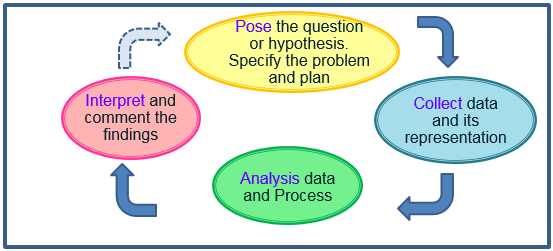 PCAI-cycle diagram